FORT LORAMIE LOCAL SCHOOLS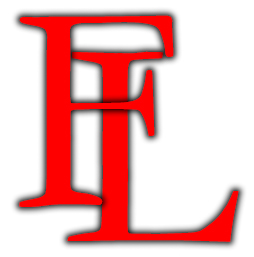     “ to Learn and a  to Live”                                                                             Daniel B. Holland, Superintendent Kreg J. Hollenbacher, High School PrincipalScott D. Rodeheffer, Elementary PrincipalMitch Westerheide, Athletic DirectorJanet Kemper, Treasurer____________________________________________________________________________________ACTIVITY/ATHLETIC TRANSPORTATION WAIVER FORM TRANSPORTATION TO ATHLETIC CONTEST/ACTIVITIES			Board Of Education Policy #8640All student members/participants are expected to travel to and from each contests/activity by means of approved transportation provided by the Board of Education (use of a private vehicle for a school sponsored event may be approved when it is not feasible to transport students by bus or school van). No student is allowed to drive on any school sponsored activity or athletic trip. An exception may be made a building administrator on a limited, individual basis, provided the student’s parent(s) provide written authorization and release from liability, and does not transport any other student without the parent(s) of the student to be transported providing written authorization and release from liability. In addition, the parent(s) of the approved student driver must provide written authorization for the student to transport others and release from liability. TO RECEIVE APPROVAL, PLEASE FILL OUT THE FORM BELOW AND TURN IT IN 24 HOURS PRIOR TO THE EVENT.STUDENT NAME:   ______________________________________________		GRADE:   _________	SCHOOL ACTIVITY: ________________________________________	DATE OF TRANSPORTATION:  ___________REQUEST FOR PERSONAL TRANSPORTATION (check one): □ To the Activity		□ From the Activity		□ To & From the ActivityREASON FOR NOT USING SCHOOL TRANSPORTATION: __________________________________________________________________________________________________________________________________________________________________________________________I understand that transportation is provided by Fort Loramie Local Schools for the above-listed school activity. By signing this form, I understand that I am refusing the District-provided transportation for the school event. In providing alternate transportation for my child, or for allowing another insured driver to transport my child, I relieve Fort Loramie Local Schools and its employees of any liability for his/her safety or from any damages, injuries, or losses while he/she is traveling to or from the activity or athletic event.Parent(s) Signature:  ___________________________________________   		  Date:   __________